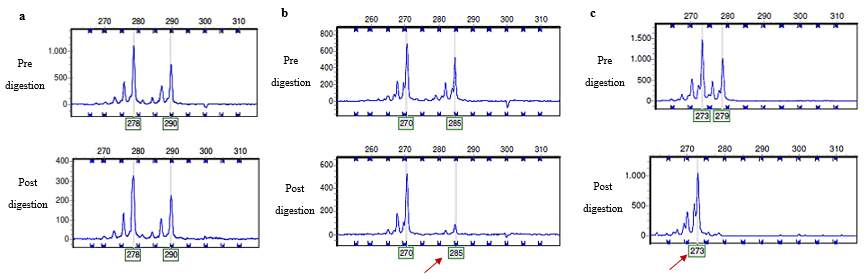 Supplementary Figure 1. Types of X-chromosome inactivation identified in the cohort.(a)	Heterozygous females with random X chromosome inactivation (50:50); it is possible to visualize both allele peaks in the pre- and postdigestion analyses; however, the height difference between the postdigestion peaks indicates that one of the chromosomes is preferentially active (blue arrow).(b)	Heterozygous females with skewed X chromosome inactivation (90:10); it is possible to visualize both allele peaks in the pre- and postdigestion analyses; however, the height difference between the postdigestion peaks indicates that one of the chromosomes is preferentially active (red arrow).(c)	Heterozygous female with a complete skewing of the X chromosome inactivation (100:0); both allele peaks are visible in the pre-digestion analysis, but only one peak is present in the post-digestion analysis, representing the allele located in the inactive X chromosome (red arrow).